Before theFederal Communications CommissionWashington, D.C. 20554ORDERAdopted: April 26, 2019		Released: April 26, 2019By the Deputy Chief, Consumer Policy Division, Consumer and Governmental Affairs Bureau:In this Order, we consider two complaints alleging that United Telecom, Inc. (United) changed Complainants’ telecommunications service providers without obtaining authorization and verification from Complainants in violation of the Commission’s rules.  We conclude that United’s actions violated the Commission’s carrier change rules, and we therefore grant Complainants’ complaints.Section 258 of the Communications Act of 1934 (the Act), as amended, prohibits the practice of “slamming,” the submission or execution of an unauthorized change in a subscriber’s selection of a provider of telephone exchange service or telephone toll service.  The Commission’s implementing rules require, among other things, that a carrier receive individual subscriber consent before a carrier change may occur.  Specifically, a carrier must: (1) obtain the subscriber’s written or electronically signed authorization in a format that meets the requirements of Section 64.1130; (2) obtain confirmation from the subscriber via a toll-free number provided exclusively for the purpose of confirming orders electronically; or (3) utilize an appropriately qualified independent third party to verify the subscriber's order.  The Commission also has adopted rules to limit the liability of subscribers when a carrier change occurs, and to require carriers involved in slamming practices to compensate subscribers whose carriers were changed without authorization.  We received Complainants’ complaints alleging that Complainants’ telecommunications service providers had been changed without Complainants’ authorization.  Pursuant to Sections 1.719 and 64.1150 of our rules, we notified United of the complaints.  United responded, stating that it had obtained authorization from the Complainants through third-party verification (TPV).  We have reviewed the TPVs filed with United’s responses and find that the verifiers’ speech is so rapid so as to be extremely difficult to understand and, in some places, completely indecipherable.  As we have similarly determined in previous orders, we find that United has failed to provide clear and convincing evidence of valid authorized carrier changes.  Therefore, we find that United’s actions resulted in violations of our carrier change rules, and we discuss United’s liability below.  United must remove all charges incurred for service provided to Complainants for the first thirty days after the alleged unauthorized changes in accordance with the Commission’s liability rules.  We have determined that Complainants are entitled to absolution for the charges incurred during the first thirty days after the unauthorized changes occurred and that neither the Complainants’ authorized carriers nor United may pursue any collection against Complainants for those charges.  Any charges imposed by United on the Complainants for service provided after this 30-day period shall be paid by the Complainants to the authorized carriers at the rates the Complainants were paying the authorized carriers at the time of the unauthorized change of their telecommunications service providers.Accordingly, IT IS ORDERED that, pursuant to Section 258 of the Communications Act of 1934, as amended, 47 U.S.C. § 258, and Sections 0.141, 0.361, and 1.719 of the Commission’s rules, 47 CFR §§ 0.141, 0.361, 1.719, the complaints against United Telecom, Inc. ARE GRANTED.IT IS FURTHER ORDERED that, pursuant to Section 64.1170(d) of the Commission’s rules, 47 CFR § 64.1170(d), Complainants are entitled to absolution for the charges incurred during the first thirty days after the unauthorized changes occurred and that United Telecom, Inc. may not pursue any collection against Complainants for those charges.IT IS FURTHER ORDERED that this Order is effective upon release.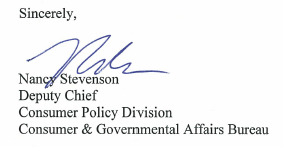 In the Matter ofUnited Telecom, Inc.Complaints Regarding Unauthorized Change ofSubscribers’ Telecommunications Carrier)))))))Complaint Nos.  645383                           2163371                   